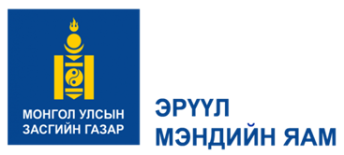 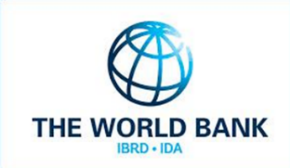 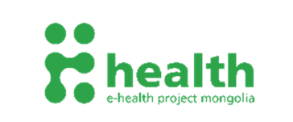 МОНГОЛ УЛСЭРҮҮЛ МЭНДИЙН ЯАМЦАХИМ ЭРҮҮЛ МЭНД ТӨСӨЛ “ДҮРС ОНОШИЛГООНЫ ШИНЖИЛГЭЭНИЙ ҮР ДҮН”-ИЙН  ӨГӨГДЛИЙН ТЕХНИКИЙН ШААРДЛАГА Улаанбаатар 2020 онАгуулга Ерөнхий зүйл 		       							3Үйлчлүүлэгчийн мэдээлэл      							3Эрүүл мэндийн тусламж үйлчилгээ үзүүлэгч – Оношилгоонд илгээгч	4Эрүүл мэндийн тусламж үйлчилгээ үзүүлэгч – Дүгнэлт бичигч 		5  Дүрс оношилгооны шинжилгээний үр дүн	       				6  Төлбөрийн мэдээлэл								6Баримт бичгийн загвар 								7	Хавсралт                 	      							 Жишээ: Дүрс оношилгооны шинжилгээний үр дүн		ДҮРС ОНОШИЛГООНЫ ШИНЖИЛГЭЭНИЙ ҮР ДҮН /ДҮГНЭЛТЭнэ баримт бичгийн зорилго нь ИЭМЦБ-ийн санд илгээх   хувь хүний хийлгэсэн дүрс оношлогооны  үр дүн (дүгнэлт)-д  дэхь мэдээллүүд болон, эдгээр мэдээллийг солилцоход  тавигдах техникийн  шаардлагыг тодорхойлох юм.Ерөнхий зүйлЭнэхүү эмнэлзүйн баримт бичиг нь ИЭМЦБ рүү илгээгдэж, хадгалагдах, ИЭМЦБ-ийн порталууд ашиглан харах боломжтой байна. Түүнчлэн аливаа эмнэлгийн мэдээллийн системээр харахын тулд ИЭМЦБ-ээс татан авах боломжтой байна.  Үйлчлүүлэгчийн мэдээлэл  Үйлчлүүлэгч: Эрүүл мэндийн талаарх мэдээлэл  нь  цуглуулагдаж буй хувь хүн; дүрс оношлогооны шинжилгээний дүгнэлт хийгдсэн үйлчлүүлэгчЭрүүл мэндийн тусламж үйлчилгээ үзүүлэгч – Оношилгоонд илгээгч Дүрс оношилгооны нэг эсвэл хэд хэдэн шинжилгээг үйлчлүүлэгчид хийлгэх хүсэлт гаргасан эрүүл мэндийн байгууллага/хувь эмнэлгийн мэргэжилтнийг оношилгоонд илгээгч гэнэ. Шинжилгээний үр дүнгийн баримт бичиг нь  шинжилгээний  захиалгын  дагуу  үүсгэгдэнэ.  Нэг удаад нэг эсвэл олон оношилгооний шинжилгээг захиалж болно.  Эрүүл мэндийн тусламж үйлчилгээ үзүүлэгч – Дүрс оношилгооны дүгнэлт бичигч   Дүрс оношилгооны шинжилгээний дүгнэлт бичиж  баталгаажуулж буй эмч, эмнэлгийн мэргэжилтэн.  Дүрс оношилгооны шинжилгээний үр дүн 5.Төлбөрийн мэдээлэл Баримт бичгийн загвар“Дүрс оношилгооны шинжилгээний үр дүн” –гийн  загварыг хавсралт 1-д 2 жишээгээр харуулав. Жишээ нь энэ баримт бичигт дурдсан мэдээллийн техникийн шаардлагын талаарх үзэл баримтлалын талаар жишээ өгөх, ойлгох, хянахад туслах зорилготой болноХавсралт 1Жишээ /Example1Үйлчлүүлэгчийн мэдээлэл Үйлчлүүлэгчийн мэдээлэл 1..1(Reference)   Үйлчлүүлэгчийн мэдээлэл1.1Patient IDPatient ID1..*Ялган танигчҮйлчлүүлэгчийн ялган танигч1.1.1Value1..1ТехтҮйлчлүүлэгчийн ялган таних дугаар1.1.2Assigner0..1ТехтҮйлчлүүлэгчийн ялган таних дугаар олгосон байгууллага1.2Registration IDRegistration ID1..1ТехтТехт /text1.3NameName1..*ТехтТехт /text1.31.3.1Family1..1ТехтЭцэг/эхийн нэр 1.31.3.2Given1..1ТехтӨөрийн нэр 1.3BirthdateBirthdate1..1Огноо Үйлчлүүлэгчийн төрсөн он сар өдөр  1.4GenderGender1..1Кодолсон техтҮйлчлүүлэгчийн хүйс1.5AddressAddress1..*ХаягҮйлчлүүлэгчийн хаягийн мэдээлэл 1.51.5.1Address line1..1ТехтХаягийн мөр 1.51.5.2Aimag/city1..1Кодолсон техтАймаг, хот 1.51.5.3Soum/disrict1..1Кодолсон техтСум,дүүрэг 1.51.5.4Bag/khoroo1..1Кодолсон техтХороо,баг 1.6TelecomTelecom1..*Contact pointҮйлчлүүлэгчийн цахим хаягийн мэдээлэл 1.61.6.1Type0..1Кодолсон техтЦахим харилцаа холбооны хэрэгслийн төрөл 1.61.6.2Value0..1ТехтЦахим харилцаа холбооны дугаар, хаяг 1.61.6.3Use0..1Кодолсон техтЦахим харилцаа холбооны хэрэглээ1.7Contact personContact person1..*ТехтЯаралтай үед холбоо барих хүний мэдээлэл 1.8Эрүүл мэндийн асуудал/health issueЭрүүл мэндийн асуудал/health issue1..*ОношӨОУА-10 кодод харгалзах онош2Байгууллагын мэдээлэл 1..1(Reference)Оношилгоонд  илгээсэн байгууллага2.1.1Organization identifier 1..*Ялган танигчЭрүүл мэндийн байгууллагын ялган танигчValue1..1ТехтЭрүүл мэндийн байгууллагын ялган таних дугаарAssigner1..1ТехтЭрүүл мэндийн байгууллагын ялган таних дугаар олгосон байгууллага2.1.2Name1..1ТехтЭрүүл мэндийн байгууллагын нэр2.1.3Тасгийн нэр0..1ТехтТасаг нэгжийн нэр2.1.4Address1..*ХаягЭрүүл мэндийн байгууллагын хаяг2.2Эмнэлгийн мэргэжилтэн 1..1(Reference)Оношилгоонд  илгээсэн эмнэлгийн мэргэжилтэн2.2.1Author Identifier1..*Ялган танигчЭмч, эмнэлгийн мэргэжилтний  ялган танигчValue1..1ТехтЭмч, эмнэлгийн мэргэжилтний ялган таних дугаарAssigner1..1ТехтЭмч, эмнэлгийн мэргэжилтний ялган таних дугаар олгосон байгууллага2.2.2Name1..*Reference (name)Эмч, эмнэлгийн мэргэжилтний нэрFamily1..1Техт Эцэг/эхийн нэр Givey1..1ТехтӨөрийн нэр 2.2.3Speciality0..1ТехтТухайн тусламж үйлчилгээ үзүүлсэн эмч, эмнэлгийн мэргэжилтний мэргэшил2.3Date and time request1..1огнооилгээсэн  он сар өдөр, цаг минут/request date and time3.1Байгууллага 1..*(Reference)  Дүгнэлт бичсэн эмчийн ажиллаж буй эрүүл мэндийн байгууллага3.1.1Organization identifier 1..*Ялган танигч Эрүүл мэндийн байгууллагын ялган танигчValue1..1ТехтЭрүүл мэндийн байгууллагын ялган таних дугаарAssigner1..1ТехтЭрүүл мэндийн байгууллагын ялган таних дугаар олгосон байгууллага3.1.2Name1..1ТехтЭрүүл мэндийн байгууллагын нэр3.1.3Address1..1ХаягЭрүүл мэндийн байгууллагын хаяг3.1.4Location0..1ТехтТусламж үйлчилгээ үзүүлсэн үзлэгийн кабинетийн байршил3.1.5Department 0..1ТехтТасгийн нэрDepartment OID, 1..1ТехтТасгийн ялган танигчunique ID number1..1ТехтТасгийн ялган таних дугаарDepartment name1..1ТехтТасгийн нэр3.2Эмнэлгийн мэргэжилтэн 1..*(Reference)  Дүгнэлт  бичсэн, баталгаажуулсан эмнэлгийн мэргэжилтэн3.2.1Author Identifier1..*Ялган танигч Эмч, эмнэлгийн мэргэжилтний  ялган танигчValue1..1ТехтЭмч, эмнэлгийн мэргэжилтний ялган таних дугаарAssigner1..1ТехтЭмч, эмнэлгийн мэргэжилтний ялган таних дугаар олгосон байгууллага3.2.2Name1..*Эмч, эмнэлгийн мэргэжилтний нэрFamily1..1ТехтЭцэг/эхийн нэрGivey1..1ТехтӨөрийн нэр3.2.3Speciality1..1ТехтТухайн тусламж үйлчилгээ үзүүлсэн эмч, эмнэлгийн мэргэжилтний мэргэшил3.2.4Role1..1ТехтДүгнэлт бичсэн, баталгаажуулсан4Imaging text result findings Imaging text result findings Imaging text result findings Imaging text result findings 1..1ТехтҮйлчлүүлэгчийн хийлгэсэн шинжилгээний дүгнэлт 4.1Record IDRecord IDRecord IDRecord ID1..1ТехтҮйлчлүүлэгчийн өвчний түүхийн/амбулаторийн үзлэгийн дугаар4.2Order/Request IDOrder/Request IDOrder/Request IDOrder/Request ID1..1ТехтБичсэн шинжилгээний /Захиалгын дугаар4.3Procedure TypeProcedure TypeProcedure TypeProcedure Type1..1Техтажилбарын төрөл 4.34.3.1Coding list IDCoding list IDCoding list ID1..1ТехтCoding list ID, Code from Coding list, Label of Code from Coding list4.34.3.2Label of Code from Coding listLabel of Code from Coding listLabel of Code from Coding list1..1ТехтДимитрис: Оношилгооны ажилбар, мэдээгүйжүүлгийн ажилбар,интервенцийн ажилбар, цус сэлбэлт –мэс засал орохгүй-4.4Diag Procedure nameDiag Procedure nameDiag Procedure nameDiag Procedure name1..1ТехтДүрс оношилгооны шинжилгээний төрөл4.44.4.1Coding list IDCoding list IDCoding list ID1..1ТехтICD 9 or ICD 11 ангилалын  кодолсон код4.44.4.2Code from Coding listCode from Coding listCode from Coding listТехтICD 9 or ICD 11 ангилалын харгалзах код4.44.4.3Label of Code from Coding listLabel of Code from Coding listLabel of Code from Coding listТехтДүрс оношилгооны шинжилгээний нэр4.5Healthcare activity periodHealthcare activity periodHealthcare activity periodHealthcare activity period1..1ТехтОгноо, цаг минут4.54.5.1Date and time performedDate and time performedDate and time performedогнооДүрс оношилгооны шинжилгээ хийсэн  он сар өдөр, цаг минут4.54.5.2Date and time completeDate and time completeDate and time complete1..1огнооДүгнэлт  бичиж, баталгаажуулсан он сар өдөр, цаг минут4.6Diag Procedure Test resultDiag Procedure Test resultDiag Procedure Test resultDiag Procedure Test result1..1ТехтДүрс оношилгооны шинжилгээний дүгнэлт4.7MedicationsMedicationsMedicationsMedications1..1boolenТийм/ үгүй4.8AnaesthesiaAnaesthesiaAnaesthesiaAnaesthesia1..1boolenТийм/ үгүй4.9Detailed description of diagnostic procedureDetailed description of diagnostic procedureDetailed description of diagnostic procedureDetailed description of diagnostic procedure1..*AttachmentДүрс оношилгооны шинжилгээний тайлбар/дэлгэрэнгүй4.10Adverse EventAdverse EventAdverse EventAdverse Event1..1boolenГаж нөлөө Тийм, үгүй4.10.14.10.1namename1..1Гаж нөлөөний нэр /Coding list ID, Code from coding list, label of code from coding list4.10.24.10.2Severity Severity 1..1ТехтХүнд, дунд, хөнгөн г.м4.11OutcomeOutcomeOutcomeOutcome1..1ТехтҮр дүн: өөрчлөлттэй, өөрчлөлтгүй, нэмэлт шинжилгээ шаардлагатай 4.10.14.10.14.10.1Coding list ID4.10.24.10.24.10.2Code from Coding list4.10.34.10.34.10.3Label of Code from Coding listДимитрис: physiological, pathological, need for futher investigation4.12Result Document IDResult Document IDResult Document IDResult Document ID1..1ТехтБаримт бичгийн №5Төлбөрийн мэдээлэл / Payment Төлбөрийн мэдээлэл / Payment Төлбөрийн мэдээлэл / Payment Төлбөрийн мэдээлэл / Payment 5.1PaymentSource1..*ТехтДаатгалаас/ өөрөө5.2PaymentAmount1..*ТооМөнгөн дүнБаримт бичгийн төрөл: Дүрс оношилгооны шинжилгээний үр дүн Баримт бичгийн төрөл: Дүрс оношилгооны шинжилгээний үр дүн Баримт бичгийн төрөл: Дүрс оношилгооны шинжилгээний үр дүн Баримт бичгийн №: 2хххххххБаримт бичгийн №: 2хххххххБаримт бичгийн №: 2хххххххҮйлчлүүлэгчШинжилгээ бичсэн: Шинжилгээ бичсэн: Нэр: Саруул ДуламжавНэр: Ачит гар ӨЭМТНэр: Ачит гар ӨЭМТТО: 2006-12-30ID: xxxxxxxxID: xxxxxxxxНас: 13Хаяг: УБ, СБД, 2-р хорооХаяг: УБ, СБД, 2-р хорооХүйс: эмэгтэйШинжилгээ бичсэн эмч:Шинжилгээ бичсэн эмч:регистр #: СO2006123004ID: ххххххID: ххххххНэр: Даваа АлтантуяаНэр: Даваа АлтантуяаХаяг: УБ, БЗД, 11-р хорооМэргэшил: өрхийн эмч Мэргэшил: өрхийн эмч Утас 9ххххххх7Яаралтай холбоо барих: эгч, 8ххххххх1Бичсэн огноо: 2019-12-04 15:26Бичсэн огноо: 2019-12-04 15:26Result findings Result findings Result findings Result findings Result findings Result findings Ажилбарын төрөл: ОношилгооОношилгооны нэр:Оношилгооны нэр:Оношилгооны нэр:Тархи, тархины багана хэсгийн соронзон резонанст томографи (88.91)(MR imaging of brain and brain stem)Мэдээгүйжүүлэг Үгүй Эм:Эм:Эм:Үгүй Үр дүн: ӨөрчлөлтгүйГаж нөлөө Гаж нөлөө Гаж нөлөө Үгүй Хавсаргасан файлURI:URI:URI:Хийсэн: 2019-12-03   12:15Дүгнэлт бичиж, баталгаажуулсан:Дүгнэлт бичиж, баталгаажуулсан:Дүгнэлт бичиж, баталгаажуулсан:2019-12-03   12:45Дүгнэлт бичсэнБаталгаажуулсан:Баатар АлтаннавчМэргэжил:Мэргэжил:Мэргэжил:Дүрс оношилгооны эмчШинжилгээ хийсэн байгууллага:Люкс Мед Төв Байрлал: Байрлал: Байрлал: Пюкс Мед төвийн 1, 2 давхарХаяг:УБ, СБД,15-р хорооХолбоо барих:Холбоо барих:Холбоо барих:7хххххх7Дүрс оношилгооны шинжилгээний үр дүнДүрс оношилгооны шинжилгээний үр дүнДүрс оношилгооны шинжилгээний үр дүнДүрс оношилгооны шинжилгээний үр дүнДүрс оношилгооны шинжилгээний үр дүнДүрс оношилгооны шинжилгээний үр дүнАжилбарын төрөл ОношилгооОношилгооны нэр:Оношилгооны нэр:Оношилгооны нэр:Зүрхний хэт авиан оношилгоо (88.72)Мэдээгүйжүүлэг Үгүй Эм (Medication):Эм (Medication):Эм (Medication):Үгүй Хийсэн огноо 2019-12-03   08:15Дүгнэлт бичиж, баталгаажуулсан:Дүгнэлт бичиж, баталгаажуулсан:Дүгнэлт бичиж, баталгаажуулсан:2019-12-03 09:00Үр дүн: Нэмэлт шинжилгээ шаардлагатайГаж нөлөө Гаж нөлөө Гаж нөлөө ҮгүйХавсаргасан файлURI:URI:URI:Дүгнэлт бичсэн:Баатар АлтаннавчМэргэжил:Мэргэжил:Мэргэжил:Зүрхний эмчБаталгаажуулсан:Баатар АлтаннавчМэргэжил:Мэргэжил:Мэргэжил:Радиологч эмчДүрс оношилгооны шинжилгээний үр дүн Дүрс оношилгооны шинжилгээний үр дүн Дүрс оношилгооны шинжилгээний үр дүн Дүрс оношилгооны шинжилгээний үр дүн Дүрс оношилгооны шинжилгээний үр дүн Дүрс оношилгооны шинжилгээний үр дүн Ажилбарын төрөл: ОношилгооАжилбар:Ажилбар:Ажилбар:Төвөнхийн тодосгогч бодистой зураг (87.07)/ contrast laryngogramМэдээгүйжүүлэг Үгүй Эм:Эм:Эм:ТиймҮр дүн: ӨөрчлөлттэйГаж нөлөөГаж нөлөөГаж нөлөөТийм Огноо:Огноо:Огноо:2019-12-04   12:15Ангилал:Ангилал:Ангилал:ICD -10КодКодКод J38.4Онош:Онош:Онош:Төвөнхийн хаван Урвалын зэрэг:Урвалын зэрэг:Урвалын зэрэг:хүндХавсаргасан файл URI:URI:URI:эмч, эмнэлгийн мэргэжилтэнэмч, эмнэлгийн мэргэжилтэнэмч, эмнэлгийн мэргэжилтэнэмч, эмнэлгийн мэргэжилтэнэмч, эмнэлгийн мэргэжилтэнэмч, эмнэлгийн мэргэжилтэнДүгнэлт бичсэнБаатар АлтаннавчМэргэжил:Мэргэжил:Мэргэжил:Чих хамар хоолойн эмчбаталгаажуулсанБаатар АлтаннавчМэргэжил:Мэргэжил:Мэргэжил:Радиологч эмчШинжилгээ хийсэн байгууллага:УНТЭ Байрлал: Байрлал: Байрлал: УНТЭ,  2 давхарХаяг:УБ, СБД,15-р хорооХолбоо барих:Холбоо барих:Холбоо барих:7хххххх7Төлбөрийн мэдээлэл Төлбөрийн мэдээлэл Төлбөрийн мэдээлэл Төлбөрийн мэдээлэл Төлбөрийн мэдээлэл Төлбөрийн мэдээлэл Төлбөр:Өөрөө25000 төг25000 төг25000 төг